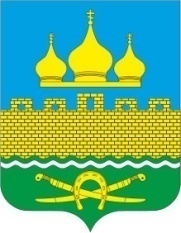 РОССИЙСКАЯ ФЕДЕРАЦИЯРОСТОВСКАЯ ОБЛАСТЬ  НЕКЛИНОВСКИЙ РАЙОНМУНИЦИПАЛЬНОЕ ОБРАЗОВАНИЕ «ТРОИЦКОЕ СЕЛЬСКОЕ ПОСЕЛЕНИЕ»АДМИНИСТРАЦИЯ ТРОИЦКОГО СЕЛЬСКОГО ПОСЕЛЕНИЯРАСПОРЯЖЕНИЕ12.11.2021г.                                                                                                            № 162с. ТроицкоеО внесении изменений в план реализации муниципальной программы Троицкого сельского поселения «Обеспечение качественными коммунальными услугами населения и повышение уровня благоустройства территории Троицкого сельского поселения» на 2021 годВ соответствии с изменениями, внесенными в муниципальную программу «Обеспечение качественными коммунальными услугами населения и повышение уровня благоустройства территории Троицкого сельского поселения» решением Собрания депутатов Троицкого сельского поселения Неклиновского района от 08.11.2021г № 14 «О внесении изменений в решение Собрания депутатов Троицкого сельского поселения от 25.12.2020г № 235 «О бюджете Троицкого сельского поселения Неклиновского района на 2021 год и на плановый период 2022 и 2023 годов» и  с постановлением Администрации Троицкого сельского поселения от 19.03.2018 №  36 «Об утверждении Порядка разработки, реализации и оценки эффективности муниципальных программ Троицкого сельского поселения»:1. Внести в распоряжение Администрации  Троицкого сельского поселения от 28.12.2020г № 215 «Об утверждении плана реализации муниципальной программы Троицкого сельского поселения «Обеспечение качественными коммунальными услугами населения и повышение уровня благоустройства территории Троицкого сельского поселения» на 2021г изменения, согласно приложению к настоящему распоряжению.2. Настоящее распоряжение вступает в силу с момента его официального опубликования (обнародования).3. Контроль за выполнением распоряжения оставляю за собой.Глава Администрации Троицкого сельского поселения					       О.Н. ГуринаПлан реализации муниципальной программы Троицкого сельского поселения «Обеспечение качественными коммунальными услугами населения и повышение уровня благоустройства территории Троицкого сельского поселения» на  2021 год.Наименование Ответственный исполнительОжидаемый результат (краткое описание)Срок реализацииОбъем расходов на 2021год Объем расходов на 2021год Объем расходов на 2021год Объем расходов на 2021год Наименование Ответственный исполнительОжидаемый результат (краткое описание)Срок реализацииВсегоОбластной бюджетМестный бюджетВнебюджетные источники23456789Муниципальная программа «Обеспечение качественными коммунальными услугами населения и повышение уровня благоустройства территории Троицкого сельского поселения»Администрация Троицкого сельского поселения (Стращенко А.А., Дзюба Г.П.)ХВесь период11887,76765,05122,70Подпрограмма 1«Создание условий для обеспечения качественными коммунальными услугами населения Троицкого сельского поселения»Администрация Троицкого сельского поселения (Стращенко А.А., Дзюба Г.П.)ХВесь период7213,16765,0448,10Основное мероприятие 1.1.Обустройство инженерной инфраструктуры микрорайона для многодетных семей в с.Троицкое, Нелиновского районаАдминистрация Троицкого сельского поселения (Стращенко А.А.Дзюба Г.П.)Комплексное решение проблем благоустройства Троицкого сельского поселенияВесь период7061,66765,0296,60Основное мероприятие 1.2Организация в границах сельского поселения электро- и газоснабжения поселений в пределах полномочийАдминистрация Троицкого сельского поселения (Стращенко А.А.Дзюба Г.П.)Улучшениеэлектро- и газоснабжения поселенияВесь период151,50151,50Подпрограмма 2 «Развитие благоустройства территории Троицкого сельского поселения»Администрация Троицкого сельского поселения (Стращенко А.А.Дзюба Г.П.)ХВесь период4674,604674,60Основное мероприятие 2.1.Организация освещения улиц Троицкого сельского поселенияАдминистрация Троицкого сельского поселения (Стращенко А.А.)Улучшение освещенности территории сельского поселения, повышение безопасности движения автотранспорта и пешеходов в ночное время, сокращение аварийных ситуаций на сетях наружного освещенияВесь период2168,902168,90Основное мероприятие 2.2.Выполнение прочих мероприятий по благоустройству территории поселенияАдминистрация Троицкого сельского поселения (Стращенко А.А.)Улучшение санитарного и гигиенического состояния мест общественного пользования,улучшение экологического состояния поселенияВесь период1365,801365,80Основное мероприятие 2.3.Содержание мест захоронения в Троицком сельском поселенииАдминистрация Троицкого сельского поселения (Стращенко А.А.Дзюба Г.П.)Повышение уровня содержания мест захоронения сельского поселения – 12,2 тыс.м2Весь период1139,90572,90Контрольное событие муниципальной программыАдминистрация Троицкого сельского поселения (Стращенко А.А.)ХХХХ